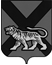 ТЕРРИТОРИАЛЬНАЯ ИЗБИРАТЕЛЬНАЯ КОМИССИЯГОРОДА  ДАЛЬНЕГОРСКАР Е Ш Е Н И Е04 марта   2020 г.                         г. Дальнегорск                       №  629/110О назначении Тарас А.В. членом участковой комиссии избирательного участка № 1024 с правом решающего голоса 	В соответствии с п. 11 статьи 29 Федерального Закона «Об основных гарантиях избирательных прав и права на участие в референдуме граждан Российской Федерации», решением территориальной избирательной комиссии города Дальнегорска от 14.06. 2018 № 504/76 «О зачислении в резерв составов участковых избирательных комиссий Дальнегорского городского округа территориальная избирательная комиссия города ДальнегорскаРЕШИЛА:Назначить членом участковой избирательной комиссии избирательного участка № 1024 с правом решающего голоса из резерва составов участковых комиссий Дальнегорского городского округа  взамен выбывшего:      Тарас Аллу Васильевну, 1957 года рождения; пенсионерка; кандидатура предложена Всероссийской политической партией «КОММУНИСТИЧЕСКАЯ ПАРТИЯ РОССИЙСКОЙ ФЕДЕРАЦИИ».Направить настоящее решение в участковую избирательную комиссию избирательного участка № 1024  для сведения.Председатель комиссии                                                                 С. Н. Зарецкая Секретарь комиссии                                                                     О. Д. Деремешко